Заседание комиссии по предупреждению и ликвидации чрезвычайных ситуаций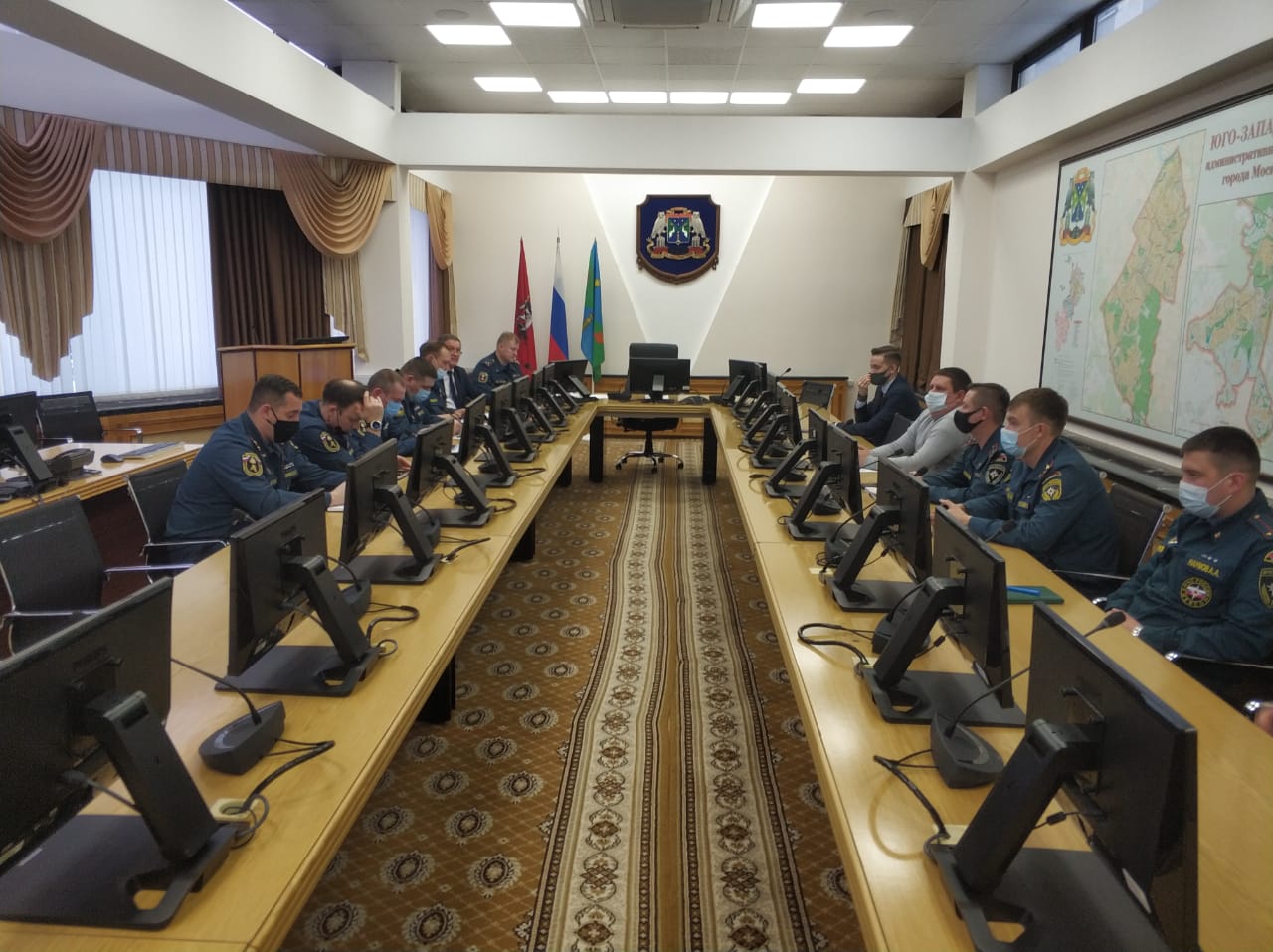 Подведены итоги деятельности окружного звена Московской городской территориальной подсистемы единой государственной системы предупреждения и ликвидации чрезвычайных ситуаций по Юго-Западному административному округу города Москвы, системы гражданской обороны, обеспечения пожарной безопасности и безопасности людей на водных объектах в 2020 году, а также поставлены задачи на 2021 год.В Префектуре, где состоялось данное мероприятие, присутствовали: первый заместитель префекта Юго-Западного административного округа г. Москвы Алисултанов А.Р., начальник Управления по ЮЗАО Департамента ГОЧСиПБ города Москвы Владимир Шостик, руководители и ответственные должностные лица Управ районов и других организаций округа.С основным докладом об оперативной обстановке с пожарами, сложившейся в январе 2021 года на территории Юго-Западного административного округа г. Москвы, выступил начальник Управления по ЮЗАО ГУ МЧС России по г. Москве Дмитрий Крикуненко.Отмечено, что боевые подразделения совершают большое количество выездов на ложные срабатывания сигнализации.О профилактической работе по пожарной безопасности, проводимой в жилом секторе, доложил начальник Управления по ЮЗАО Департамента ГОЧСиПБ по г. Москве Владимир Шостик.На подведении итогов принят ряд первоочередных задач по проводимой в дальнейшем совместной работы, направленной на неукоснительное соблюдение требований пожарной безопасности и проведение превентивных мероприятий, направленных на повышение уровня пожарной безопасности объектов округа.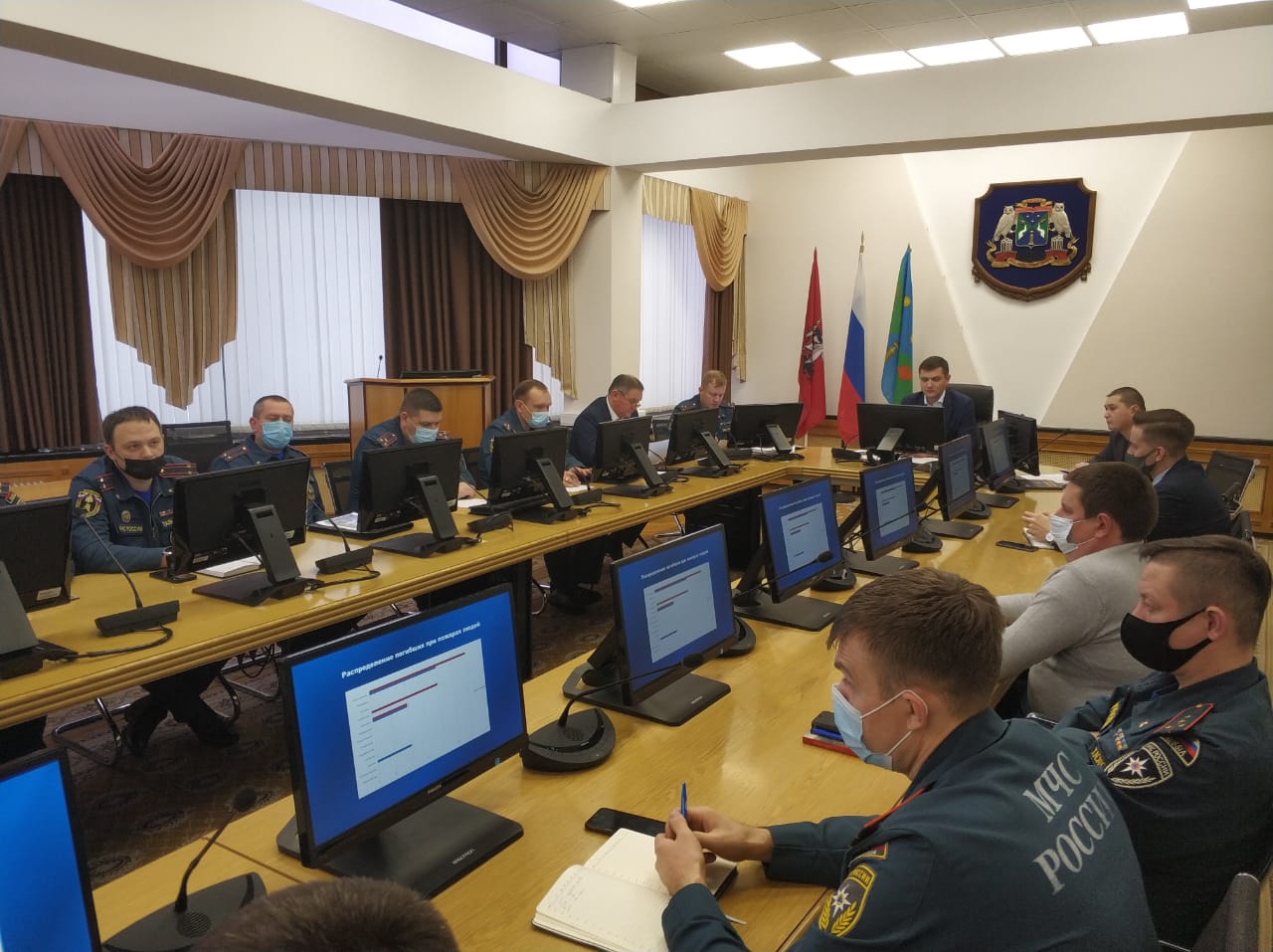 